PONOVNO PAŽLJIVO PROČITAJ TEKST KOJI SI ČITAO U UTORAK. ZADATAK JE DA REDOM U BILJEŽNICU NAPIŠEŠ RIJEČI KOJE U TEKSTU NEDOSTAJU.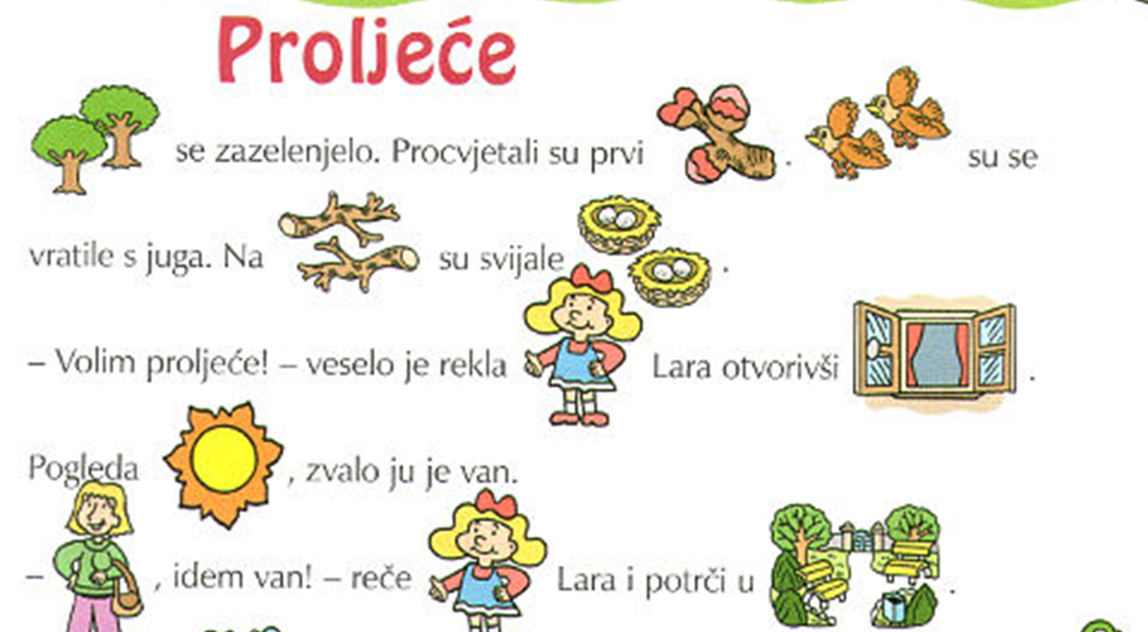 PROLJEĆE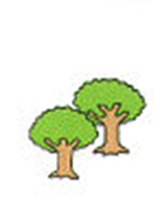 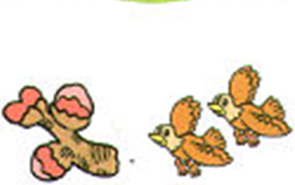 _____________________ JE ZAZELENJELO.  PROCVJETALI SU PRVI ________________________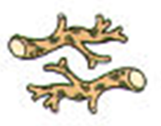 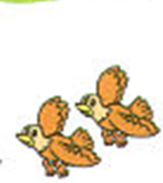 ____________________ SU SE VRATILE S JUGA.     NA _____________________ SU SAVIJALE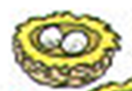 ________________________. 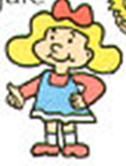 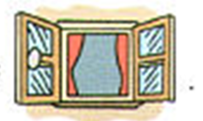 VOLIM PROLJEĆE! VESELO JE REKLA _________________LARA OTVORIVŠI _____________.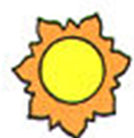 POGLEDA __________________ , ZVALO JU JE VAN.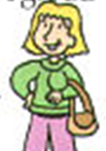 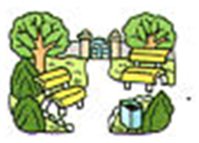 _______________, IDEM VAN!- REČE I POTRČI U  _________________.